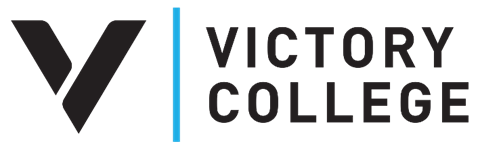 Fall Book List 2019-2020 School of Ministry 1ST YEAR                             School of Ministry 2ND YEAR SOCA  CLASS TEACHER TEXTBOOK TITLE  AUTHOR Missiology Joshua Wagner GO: His Last Words. Our First Priority Josh Wagner Life of Christ Craig Iott “Themes of St. Luke” “Four Portraits, One Jesus” John Navone S.J. Mark L. Strauss Ecclesiology Roland Depew Foundations of Pentecostal Theology, Revised & Updated, Volume 2 Duffield & Van Cleave Marriage & Family Mark Kresge Required: The Meaning of Marriage Suggested: Marriage in the Rock Timothy Keller Jimmy Evans Transformed Living Ron McIntosh The Missing Ingredient The Missing Ingredient workbook Ron McIntosh Christian Disciplines Sharon Daugherty 1. Avoiding Deception 2. Principles of Prayer  Pastor Sharon Daugherty Pastor Billy Joe Daugherty English Composition Bethany Duarte TBD Foundations of Faith Ty & Deb Barker Bible CLASS TEACHER TEXTBOOK TITLE  AUTHOR Systematic Theology Roland Depew Foundations of Pentecostal Theology, Revised & Updated, Volume 1 Foundations of Pentecostal Theology, Revised & Updated, Volume 2 Duffield & Van Cleave Proverbs Cole Davis Proverbs Warren W. Wiersbe Old Testament Roland Depew A Popular Survey of the Old Testament Norman L Geisler Discipleship & Evangelism Rhonda Olson Real-Life Discipleship A Guide For Everyday Mission Jim Putman Ben Connelly & Bob Roberts Jr Pastoral Ministry Ryan Stafford No Book Missiology 2 Kevin Wagner Operation World: The Definitive Prayer Guide to Every Nation GO: His Last Words. Our First Priority Jason Mandryk Josh Wagner Romans Mark Kresge Be Right Warren Wiersbe Kingdom Leadership 1 Paul Daugherty 25 Ways to Win with People The Tale of Three Kings John Maxwell Gene Edwards  CLASS TEACHER TEXTBOOK TITLE  AUTHOR 